ΕΡΓΑΣΤΗΡΙΟ ΨΥΧΟΛΟΓΙΑΣΔιευθύντρια: Καθηγήτρια Ευαγγελία ΓαλανάκηΕπιμορφωτικό Σεμινάριομε θέμα:Προαγωγή της Συναισθηματικής Ανθεκτικότητας των Παιδιών:Πρόγραμμα «Τα Φιλαράκια… μας βοηθούννα νικήσουμε τις ανησυχίες μας!» Εκπαιδεύτρια:Ρίτσα Ψύλλου, Ειδική Παιδαγωγός, PhD Έναρξη: Παρασκευή 28/4/2017 – Λήξη: Παρασκευή 19/5/2017Ακαδημαϊκό έτος 2016-2017ΔΗΛΩΣΗ ΣΥΜΜΕΤΟΧΗΣ* Προσοχή: Το αναγραφόμενο email πρέπει να ταυτίζεται με το email από το οποίο θα αποσταλεί η Δήλωση Συμμετοχής.Η Δήλωση Συμμετοχής πρέπει να αποσταλεί ηλεκτρονικά στη διεύθυνση psychlab@primedu.uoa.gr, σε συνημμένο αρχείο Word, το αργότερο έως την Παρασκευή 7 Απριλίου 2017.Μετά τη λήξη της προθεσμίας αποστολής των Δηλώσεων Συμμετοχής, οι ενδιαφερόμενοι θα λάβουν email με την επιβεβαίωση της Δήλωσης Συμμετοχής, τις οδηγίες για την κατάθεση των διδάκτρων σε τραπεζικό λογαριασμό του Εθνικού και Καποδιστριακού Πανεπιστημίου Αθηνών, καθώς και άλλες πληροφορίες. Το ποσό της κατάθεσης δεν επιστρέφεται σε περίπτωση μη παρακολούθησης του Σεμιναρίου.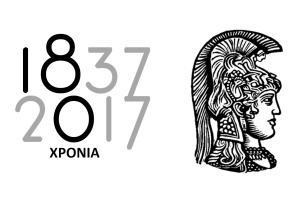 ΕΛΛΗΝΙΚΗ ΔΗΜΟΚΡΑΤΙΑEθνικόν και ΚαποδιστριακόνΠανεπιστήμιον ΑθηνώνΣχολή Επιστημών της ΑγωγήςΠαιδαγωγικό Τμήμα Δημοτικής ΕκπαίδευσηςΤομέας Ειδικής Παιδαγωγικής και ΨυχολογίαςΕΠΩΝΥΜΟΟΝΟΜΑΔΙΕΥΘΥΝΣΗE-MAIL *ΤΗΛΕΦΩΝΑ ΕΠΙΚΟΙΝΩΝΙΑΣΕΙΔΙΚΟΤΗΤΑ *ΑΠΑΣΧΟΛΗΣΗ